администрация НАДЕЖДИНСКОГО сельсовета Саракташского района Оренбургской области П Р О Т О К О Л № 3о проведении публичных слушаний по проекту об исполнения бюджета муниципального образования Надеждинский сельсовет на 2023 год и на плановый период 2024 и 2025 годов   	                                                                         12 декабря  2022 года                                                                                    Время:  18-00 ч.	Место проведения: 	Оренбургская область, Саракташский район, село Надеждинка,  здание  администрации Надеждинского сельсовета по адресу: с. Надеждинка, ул. Центральная, д. 57. Время начала регистрации: 17 ч. 30 минВремя проведения:			18-00 ч.Количество присутствующих: 	26 человекПредседательствующий: 		Тимко О.А. – глава муниципального                                                                образования Надеждинский сельсовет Секретарь собрания:  		         Яковлева Ю.Л., специалист                     сельсоветаПОВЕСТКА   ДНЯ:  1. О проекте решения Совета депутатов Надеждинского сельсовета «Об исполнении бюджета муниципального образования Надеждинский сельсовет на 2023 год и плановый период 2024 и 2025 годов».           Вступительное слово главы администрации Надеждинского сельсовета О.А.ТимкоУважаемые участники Публичных слушаний!           Сегодня, на основании решения Совета депутата   проводятся Публичные слушания. Они посвящены рассмотрению  вопроса о проекте решения Совета депутатов Надеждинского сельсовета «Об исполнении бюджета муниципального образования Надеждинский сельсовет на 2023 год и на плановый период 2024 и 2025 голов».В соответствии с решением Совета депутата проект   решения Совета депутатов «Об исполнении бюджета муниципального образования Надеждинский сельсовет на 2023 год и на плановый период 2024 и 2025 голов» размещен на официальном сайте администрации  сельсовета. Официальное сообщение о проведении Публичных слушаний в администрации сельсовета размещено  на информационных стендах в селах муниципального образования. Письменных извещений об участии в Публичных слушаниях, а также предложений и замечаний от жителей сельсовета по проекту документа не поступило.Есть предложение Публичные слушания открыть.Голосование:  За – 26                        Против – 0                        Воздержалось – 0Принято.1.СЛУШАЛИ: Косякову Людмилу Николаевну, специалиста 1 категории, бухгалтера администрации, которая в своем выступлении ознакомила участников публичного слушания со всеми источниками доходов  и расходов.2. Расходы бюджетаВопросов к  выступающему не поступилоРЕШИЛИ:1. Одобрить проект решения Совета депутатов Надеждинского сельсовета «Об исполнении  бюджета муниципального образования Надеждинский сельсовет Саракташского района Оренбургской области на 2023 год и на плановый период 2024 и 2025 годов».2. Рекомендовать администрации Надеждинского сельсовета внести проект решения Совета депутатов района «Об исполнении  бюджета муниципального образования Надеждинский сельсовет Саракташского района Оренбургской области на 2023 год и на плановый период 2024 и 2025 годов» на рассмотрение очередного заседания Совета депутатов сельсовета.Итоги голосования: За -26                                  Против-0                                  Воздержалось-0Глава администрацииНадеждинского сельсовета                                                          Тимко О.А.Секретарь Публичных слушаний                                                                   Ю.Л.Яковлева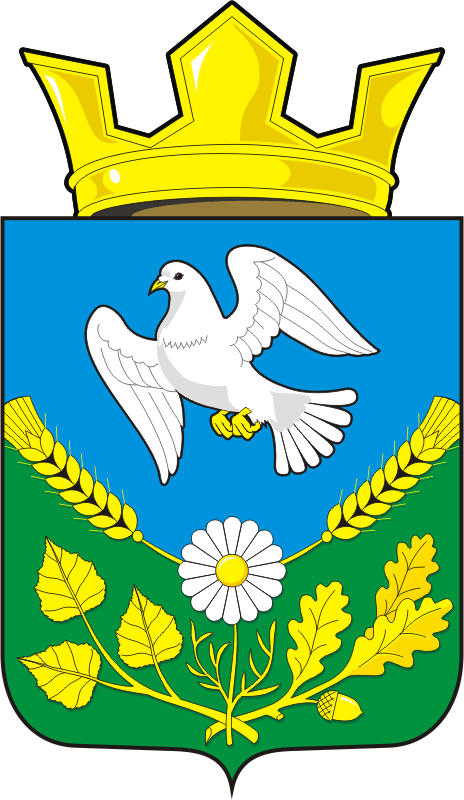 Докладчик-Косякова Людмила Николаевна, специалист 1 категории, бухгалтер администрации.1. Доходы бюджета1. Доходы бюджета1. Доходы бюджета1. Доходы бюджета1. Доходы бюджета1. Доходы бюджетаВедомственная структура расходов бюджета поселения на 2023 год и плановый период 2024-2025 годовВедомственная структура расходов бюджета поселения на 2023 год и плановый период 2024-2025 годовВедомственная структура расходов бюджета поселения на 2023 год и плановый период 2024-2025 годовВедомственная структура расходов бюджета поселения на 2023 год и плановый период 2024-2025 годовВедомственная структура расходов бюджета поселения на 2023 год и плановый период 2024-2025 годовВедомственная структура расходов бюджета поселения на 2023 год и плановый период 2024-2025 годовВедомственная структура расходов бюджета поселения на 2023 год и плановый период 2024-2025 годовВедомственная структура расходов бюджета поселения на 2023 год и плановый период 2024-2025 годовВедомственная структура расходов бюджета поселения на 2023 год и плановый период 2024-2025 годовВедомственная структура расходов бюджета поселения на 2023 год и плановый период 2024-2025 годовНаименованиеНаименованиеКВСРРЗПРКЦСРКВР202320242025Администрация Надеждинского сельсоветаАдминистрация Надеждинского сельсовета128000000000000000004 444 600,004 213 500,004 335 400,00ОБЩЕГОСУДАРСТВЕННЫЕ ВОПРОСЫОБЩЕГОСУДАРСТВЕННЫЕ ВОПРОСЫ128010000000000000002 071 000,00 1 817 000,00 1 905 000,00Функционирование высшего должностного лица субъекта Российской Федерации и муниципального образованияФункционирование высшего должностного лица субъекта Российской Федерации и муниципального образования12801020000000000000600 000,00600 000,00600 000,00Муниципальная программа "Реализация муниципальной политики на территории муниципального образования Надеждинский сельсовет Саракташского района Оренбургской области на 2018-2030годы"Муниципальная программа "Реализация муниципальной политики на территории муниципального образования Надеждинский сельсовет Саракташского района Оренбургской области на 2018-2030годы"12801025900000000000600 000,00600 000,00600 000,00Подпрограмма "Осуществление деятельности аппарата управления "12801025940000000000600 000,00600 000,00600 000,00Глава муниципального образованияГлава муниципального образования12801025940610010000600 000,00600 000,00600 000,00Расходы на выплаты персоналу государственных (муниципальных) органов12801025940610010120600 000,00600 000,00600 000,00Фонд оплаты труда государственных (муниципальных) органов12801025940610010121460 000,00460 000,00460 000,00Взносы по обязательному социальному страхованию на выплаты денежного содержания и иные выплаты работникам государственных (муниципальных) органовВзносы по обязательному социальному страхованию на выплаты денежного содержания и иные выплаты работникам государственных (муниципальных) органов12801025940610010129140 000,00140 000,00140 000,00Функционирование Правительства Российской Федерации, высших исполнительных органов государственной власти субъектов Российской Федерации, местных администраций128010400000000000001 454 933,001 201 700,001 289 700,00Муниципальная программа "Реализация муниципальной политики на территории муниципального образования Надеждинский сельсовет Саракташского района Оренбургской области на 2018-2030 годы"Муниципальная программа "Реализация муниципальной политики на территории муниципального образования Надеждинский сельсовет Саракташского района Оренбургской области на 2018-2030 годы"128010459000000000001 454 933,001 201 700,001 289 700,00Подпрограмма «Осуществление деятельности аппарата управления»Подпрограмма «Осуществление деятельности аппарата управления»1280104594100000000001 454 933,001 201 700,001 289 700,00Аппарат администрации муниципального образованияАппарат администрации муниципального образования128010459406100200001 454 933,001 201 700,001 289 700,00Расходы на выплаты персоналу государственных (муниципальных) органовРасходы на выплаты персоналу государственных (муниципальных) органов128010459406100201201 290 000.001040 000.001 040 000.00Фонд оплаты труда государственных (муниципальных) органовФонд оплаты труда государственных (муниципальных) органов12801045940610020121990 000,00800 000,00800 000,00Взносы по обязательному социальному страхованию на выплаты денежного содержания и иные выплаты работникам государственных (муниципальных) органов12801045940610020129300 000,00240 000,00240 000,00Иные межбюджетные трансферты1280104594061002054031 600,0031 600,0031 600,00Иные закупки товаров, работ и услуг для обеспечения государственных (муниципальных) нуждИные закупки товаров, работ и услуг для обеспечения государственных (муниципальных) нужд12801045940610020240132 333,00129 100,00217 100,00Прочая закупка товаров, работ и услуг 128010405940610020244132 333,00129 100,00217 100,00Уплата налогов, сборов и иных платежей128010459406100208501 000,001 000,001 000,00Уплата иных платежей128010459406100208531 000,001 000,001 000,00Обеспечение деятельности финансовых, налоговых и таможенных органов и органов финансового (финансово-бюджетного) надзора1280106000000000000015 300,0015 300,0015 300,00Муниципальная программа "Реализация муниципальной политики на территории муниципального образования Надеждинский сельсовет Саракташского района Оренбургской области на 2018-2030 годы"1280106590000000000015 300,0015 300,0015 300,00Подпрограмма «Осуществление деятельности аппарата управления»1280106594000000000015 300,0015 300,0015 300,00Межбюджетные трансферты на осуществление части переданных в район полномочий по внешнему муниципальному контролю1280106594061008000015 300,0015 300,0015 300,00Иные межбюджетные трансферты1280106594061008054015 300,0015 300,00 15 300,00Другие общегосударственные вопросы12801130000000000000767,00                  0,00 0,00Комплекс процессных мероприятий «Обеспечение реализации программы»12801135900000000000767,00 0,00 0,00Членские взносы в Совет (ассоциацию) муниципальных образований12801135940695100000767,00 0,00 0,00Уплата налогов, сборов и иных платежей12801135940695100850767,00 0,00 0,00Уплата  иных платежей12801135940695100853767,000 ,00 0,00НАЦИОНАЛЬНАЯ ОБОРОНАНАЦИОНАЛЬНАЯ ОБОРОНА12802000000000000000128 500,00134 500,00139 400,00Мобилизационная и вневойсковая подготовкаМобилизационная и вневойсковая подготовка12802030000000000000128 500,00134 500,00139 400,00Муниципальная программа "Реализация муниципальной политики на территории муниципального образования Надеждинский сельсовет Саракташского района Оренбургской области на 2018-2030 годы"Муниципальная программа "Реализация муниципальной политики на территории муниципального образования Надеждинский сельсовет Саракташского района Оренбургской области на 2018-2030 годы"12802035900000000000128 500,00134 500,00139 400,00Комплекс процессных мероприятий «Обеспечение реализации программы»Комплекс процессных мероприятий «Обеспечение реализации программы»12802035940000000000128 500,00134 500,00139 400,00Субвенции на осуществление  первичного воинского учета органами местного самоуправления  поселений, муниципальных и городских округовСубвенции на осуществление  первичного воинского учета органами местного самоуправления  поселений, муниципальных и городских округов12802035940651180000128 500,00134 500,00139 400,00Расходы на выплаты персоналу государственных (муниципальных) органов12802035940651180120128 500,00134 500,00139 400,00Фонд оплаты труда государственных (муниципальных) органов1280203594065118012199 000,00103 500,00103 500Взносы по обязательному социальному страхованию на выплаты денежного содержания и иные выплаты работникам государственных (муниципальных) органов1280203594065118012929 500,0031 000,0031000,00Иные закупки товаров, работ и услуг для обеспечения государственных (муниципальных) нужд128020359406511802400,0004 900,00Прочая закупка товаров, работ и услугПрочая закупка товаров, работ и услуг128020359406511802440,0004900,00НАЦИОНАЛЬНАЯ БЕЗОПАСНОСТЬ И ПРАВООХРАНИТЕЛЬНАЯ ДЕЯТЕЛЬНОСТЬНАЦИОНАЛЬНАЯ БЕЗОПАСНОСТЬ И ПРАВООХРАНИТЕЛЬНАЯ ДЕЯТЕЛЬНОСТЬ1280300000000000000063 000,0063 000,0063 000,00Защита населения и территорий от чрезвычайных ситуаций природного и технического характера, пожарная безопасностьЗащита населения и территорий от чрезвычайных ситуаций природного и технического характера, пожарная безопасность1280310000000000000063 000,0063 000,0063 000,00Муниципальная программа "Реализация муниципальной политики на территории муниципального образования Надеждинский сельсовет Саракташского района Оренбургской области на 2018-2030 годы"Муниципальная программа "Реализация муниципальной политики на территории муниципального образования Надеждинский сельсовет Саракташского района Оренбургской области на 2018-2030 годы"1280310590000000000060 000,0060 000,0060 000,00Комплекс процессных мероприятий «Безопасность» Комплекс процессных мероприятий «Безопасность» 1280310594000000000060 000,0060 000,0060 000,00Финансовое обеспечение мероприятий на обеспечение пожарной безопасности на территории муниципального образования поселения1280310594019502000060 000,0060 000,0060 000,00Иные закупки товаров, работ и услуг для обеспечения государственных (муниципальных) нужд1280310594019502024060 000,0060 000,0060 000,00Прочая закупка товаров, работ и услуг Прочая закупка товаров, работ и услуг 1280310594019502024460 000,0060 000,0060 000,00Другие вопросы в области национальной безопасности и правоохранительной деятельности128031400000000000003 000,003 000,003 000,00Комплекс процессных мероприятий «Безопасность128031459010000000003 000,003 000,003 000,00Меры поддержки добровольных народных дружин 128031459401200400003 000,003 000,003 000,00Иные закупки товаров, работ и услуг для обеспечения государственных (муниципальных) нужд128031459401200402403 000,003 000,003 000,00Прочая закупка товаров, работ и услуг 128031459401200402443 000,003 000,003 000,00НАЦИОНАЛЬНАЯ ЭКОНОМИКАНАЦИОНАЛЬНАЯ ЭКОНОМИКА12804000000000000000589 000,00572 000,00948 000,00Дорожное хозяйство (дорожные фонды)12804090000000000000589 000,00620 000,00649 000,00Муниципальная программа "Реализация муниципальной политики на территории муниципального образования Надеждинский сельсовет Саракташского района Оренбургской области на 2018-2030 годы"Муниципальная программа "Реализация муниципальной политики на территории муниципального образования Надеждинский сельсовет Саракташского района Оренбургской области на 2018-2030 годы"12804095900000000000589 000,00620 000,00649 000,00Комплекс процессных мероприятий «Развитие дорожного хозяйства»Комплекс процессных мероприятий «Развитие дорожного хозяйства»12804095940200000000589 000,00620 000,00649 000,00Содержание и ремонт,  капитальный ремонт автомобильных дорог общего пользования и искусственных сооружений на нихСодержание и ремонт,  капитальный ремонт автомобильных дорог общего пользования и искусственных сооружений на них12804095940295280000589 000,00620 000,00649 000,00Иные закупки товаров, работ и услуг для обеспечения  государственных (муниципальных) нужд12804095940295280240589 000,00620 000,00649 000,00Прочая закупка товаров, работ и услугПрочая закупка товаров, работ и услуг12804095940295280244309 000,00340 000,00369 000,00Закупка энергетических ресурсовЗакупка энергетических ресурсов12804095940295280247280 000,00280 000,00280 000,00Другие вопросы в области национальной экономикиДругие вопросы в области национальной экономики128041200000000000000,000,000,00Муниципальная программа "Реализация муниципальной политики на территории муниципального образования Надеждинский сельсовет Саракташского района Оренбургской области на 2018-2030 годы"Муниципальная программа "Реализация муниципальной политики на территории муниципального образования Надеждинский сельсовет Саракташского района Оренбургской области на 2018-2030 годы"1280412590000000000000,000,000,00Комплекс процессных мероприятий «Благоустройство территории Надеждинского сельсовета»Комплекс процессных мероприятий «Благоустройство территории Надеждинского сельсовета»128041259403000000000,000,000,00Мероприятия по приведению документов территориального планирования и градостроительного зонирования муниципальных образований Оренбургской области в цифровой формат, соответствующий требованиям к отраслевым пространственным данным для включения в ГИСОГД Оренбургской областиМероприятия по приведению документов территориального планирования и градостроительного зонирования муниципальных образований Оренбургской области в цифровой формат, соответствующий требованиям к отраслевым пространственным данным для включения в ГИСОГД Оренбургской области128041259403S15100000,000,000,00Иные закупки товаров, работ и услуг для обеспечения  государственных (муниципальных) нуждИные закупки товаров, работ и услуг для обеспечения  государственных (муниципальных) нужд128041259403S15102400,000,000,00Прочая закупка товаров, работ и услугПрочая закупка товаров, работ и услуг128041259403S15102440,000,000,00БлагоустройствоБлагоустройство12805030000000000000100 000,00100 000,00100 000,00Муниципальная программа "Реализация муниципальной политики на территории муниципального образования Надеждинский сельсовет Саракташского района Оренбургской области на 2018-2030годы"Муниципальная программа "Реализация муниципальной политики на территории муниципального образования Надеждинский сельсовет Саракташского района Оренбургской области на 2018-2030годы"12805035900000000000100 000,00100 000,00100 000,00Комплекс процессных мероприятий «Благоустройство территории Надеждинского сельсовета»Комплекс процессных мероприятий «Благоустройство территории Надеждинского сельсовета»12805035940300000000100 000,00100 000,00100 000,00Финансовое обеспечение мероприятий по благоустройству  территорий муниципального образования поселенияФинансовое обеспечение мероприятий по благоустройству  территорий муниципального образования поселения12805035940395310000100 000,00100 000,00100 000,00Иные закупки товаров, работ и услуг для обеспечения государственных (муниципальных) нуждИные закупки товаров, работ и услуг для обеспечения государственных (муниципальных) нужд12805035940395310240100 000,00100 000,00100 000,00Прочая закупка товаров, работ и услуг Прочая закупка товаров, работ и услуг 1280503594039531024450 000,00100 000,00100 000,00Закупка энергетических ресурсовЗакупка энергетических ресурсов1280503594039531024750 000,000.000.00ЖИЛИЩНО-КОММУНАЛЬНОЕ ХОЗЯЙСТВОЖИЛИЩНО-КОММУНАЛЬНОЕ ХОЗЯЙСТВО12805000000000000000114 000,00100 00,00100 000,00Коммунальное хозяйствоКоммунальное хозяйство12805020000000000000      14 000,000,000,00Муниципальная программа "Реализация муниципальной политики на территории муниципального образования Надеждинский сельсовет Саракташского района Оренбургской области на 2018-2030 годы"Муниципальная программа "Реализация муниципальной политики на территории муниципального образования Надеждинский сельсовет Саракташского района Оренбургской области на 2018-2030 годы"12805025900000000000                                 0,000,00 0,00Комплекс процессных мероприятий «Развитие коммунального хозяйства»Комплекс процессных мероприятий «Развитие коммунального хозяйства»     128050259400000000000,000,00 0,00Мероприятия по капитальному ремонту обьектов коммунальной инфраструктуры муниципальной собственностиМероприятия по капитальному ремонту обьектов коммунальной инфраструктуры муниципальной собственности128050259404S04500000,000,00 0,00Иные закупки товаров  работ и услуг для обеспечения гоударственных (муниципальных) нужд128050259404S04502400,000,00 0,00Закупка товаров, работ, услуг в целях капитального ремонта государственного (муниципального) имущества128050259404S04502430,000,00 0,00Комплекс процессных мероприятий «Развитие коммунального хозяйства»1280502590000000000014 000,000,000,00Прочие мероприятия в области коммунального хозяйства1280502594049012000014 000,000,000,00Иные закупки товаров и услуг для обеспечения гоударственных (муниципальных) нужд1280502594049012024014  000,000,000,00Закупка товаров, работ, услуг в целях капитального ремонта государственного (муниципального) имущества128050259404901202430,00 0,000,00Прочая закупка товаров, работ и услуг1280502594049012024414 000.000.000.00КУЛЬТУРА, КИНЕМАТОГРАФИЯКУЛЬТУРА, КИНЕМАТОГРАФИЯ128080000000000000001 479 100,001 479 000,001 479 000,00КультураКультура128080100000000000001 479 100,001 479 000,001 479 000,00Муниципальная программа "Реализация муниципальной политики на территории муниципального образования Надеждинский сельсовет Саракташского района Оренбургской области на 2018-2030 годы"Муниципальная программа "Реализация муниципальной политики на территории муниципального образования Надеждинский сельсовет Саракташского района Оренбургской области на 2018-2030 годы"128080159000000000001 479 100,001 479 000,001 479 000,00Комплекс процессных мероприятий «Развитие культуры»Комплекс процессных мероприятий «Развитие культуры»128080159405000000001 479 100,001 479 000,001 479 000,00Финансовое обеспечение части переданных полномочий по организации досуга и обеспечению жителей услугами организации культуры и библиотечного обслуживания128080159405750800001 125 500,001 378 500,001 378 500,00Иные межбюджетные трансфертыИные межбюджетные трансферты128080159405750805401 125 500,001 378 500,001 378 500,00Финансовое обеспечение мероприятий, направленных на развитие культуры на территории муниципального образования поселения12808015940595220000100 600,00100 500,00100 500,00Иные закупки товаров, работ и услуг для обеспечения государственных (муниципальных) нуждИные закупки товаров, работ и услуг для обеспечения государственных (муниципальных) нужд12808015940595220240100 600,00100 500,00100 500,00Прочая закупка товаров, работ и услугПрочая закупка товаров, работ и услуг1280801594059522024430 600,000,000,00Закупка энергетических ресурсовЗакупка энергетических ресурсов1280801594059522024770 000,00100 500,00100 500,00Повышение заработной платы работников муниципальных учреждений культурыПовышение заработной платы работников муниципальных учреждений культуры12808015940597030000253 000,000,000,00Иные межбюджетные трансфертыИные межбюджетные трансферты12808015940597030540253 000,000,000,00ИТОГО РАСХОДОВ4 444 600,004 213 500,004 335 400,00